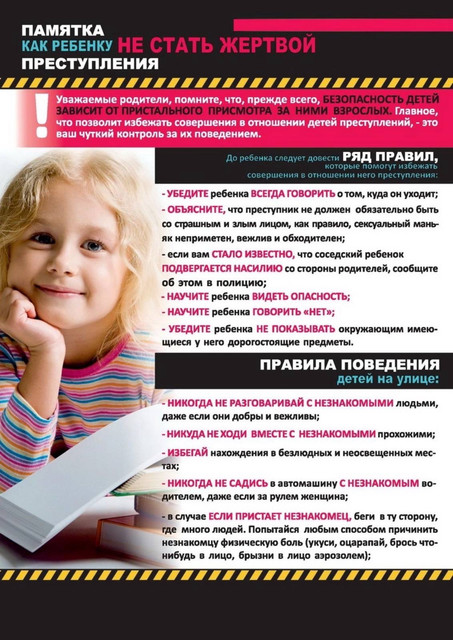 Методические рекомендации по своевременному выявлению и информированию специалистами учреждений образования о фактах насилия в отношении несовершеннолетнихОсновным документом, защищающим права детей, является «Конвенция ООН о правах ребенка» (принята резолюцией 44/25 Генеральной Ассамблеи ООН от 20 ноября 1989 года). Положения Конвенции сводятся к четырем основным требованиям, которые должны обеспечить права детей: выживание, развитие, защита и обеспечение активного участия в жизни общества. В основу содержания деятельности по социально-правовой защите детей от жестокого обращения могут быть положены следующие положения Конвенции по защите прав детей:— право ребенка на уровень жизни, необходимый для гармоничного развития (ст. 6, 17, 27-31);— ответственность родителей, лиц их заменяющих за обеспечение условий жизни, необходимых для развития ребенка (ст.3, 5, 18, 26);— право ребенка на защиту от всех форм насилия (ст.16, 19, 32-37).Половая свобода и половая неприкосновенность являются составной частью конституционно-правового статуса личности и гарантируются Конституцией Республики Беларусь.Для выявления фактов насилия в отношении несовершеннолетних законодательством Республики Беларусь определена система взаимодействия между органами профилактики безнадзорности и правонарушений среди несовершеннолетних.В нее входят:  комиссии по делам несовершеннолетних, органы государственного управления образованием, органы опеки и попечительства, органы по труду и социальной защите,  органы государственного управления здравоохранением, органы государственной службы занятости, органы внутренних дел, иные органы, учреждения и организации, в пределах своей компетенции осуществляющие деятельность по профилактике безнадзорности и правонарушений несовершеннолетних в порядке, установленном Законом Республики Беларусь от 31 мая 2003 г. №200-З «Об основах системы профилактики безнадзорности и правонарушений несовершеннолетних» и иными актами законодательства.Раннее выявление случаев насилия в отношении несовершеннолетних и оказание детям комплексной помощи минимизирует вред их здоровью и развитию, способствует профилактике социального сиротства, суицидов среди несовершеннолетних. В выявлении несовершеннолетних, пострадавших от насилия, принимают участие специалисты всех субъектов системы профилактики безнадзорности и правонарушений несовершеннолетних. Цель взаимного информирования – раннее выявление и профилактика случаев насилия с несовершеннолетними, своевременное оказание социально-правовой, медико-психологической помощи, обеспечение безопасности жизнедеятельности несовершеннолетних, подвергшихся насилию, повышение оперативности в получении информации о фактах  жестокого обращения с несовершеннолетними с целью своевременного реагирования и оказания необходимых форм помощи различными субъектами системы профилактики в сфере их компетенции.Особую роль в выявлении фактов насилия на ранних этапах играют специалисты учреждений образования, здравоохранения (в том числе для неорганизованных малолетних детей), которые имеют возможность наблюдать несовершеннолетнего в течение длительного времени.Поскольку сталкивающиеся с сексуальным насилием дети редко обращаются за помощью, а сам факт насилия становится очевидным, когда пострадавшие попадают в больницы или совершают правонарушения, то поведение и состояние детей должно быть постоянным объектом внимания, а порой и сигналом тревоги для специалистов.Поводом для вмешательства специалистов и изучения ситуации в семье может быть:информация от ребенка;информация от родителей (законных представителей), других членов семьи;информация от специалистов учреждений образования;информация от сверстников и друзей, соседей, иных граждан;результаты медицинского осмотра;дополнительная информация, собранная в ходе психологической диагностики, наблюдений за ребенком.1.Признаки сексуального насилия в отношении несовершеннолетнихРаботники учреждений образования должны обращать внимание на следующие особенности во внешности и поведении ребенка, которые могут свидетельствовать о сексуальном насилии по отношению к нему.1.1.Физические признакиОральные симптомы: экзема; дерматит; герпес на лице, губах, в ротовой полости; инфекции горла; кроме этого, отказ от еды (анорексия), переедание (булимия).Физическими симптомами сексуального насилия над ребенком являются:ребенку, очевидно, больно сидеть или ходить;порванное, запачканное или окровавленное нижнее белье, одежда;синяки и / или кровотечение в области половых органов или анального отверстия;жалобы на боль и зуд в области гениталий;повреждение мягких тканей груди, ягодиц, ног, нижней части живота, бедер;инородные тела во влагалище, анальном отверстии или мочеиспускательном канале;повторяющиеся воспаления мочеиспускательных путей;недержание мочи;болезни, передающиеся половым путем;беременность.Примечание: некоторые виды сексуального насилия (сексуальные ласки, оральный секс, мастурбация, изготовление порнографических снимков) не оставляют «медицинских» следов.1.2. Изменения в выражении сексуальности ребенкастранные, необычные или не соответствующие возрасту знания ребенка о сексе;чрезвычайный интерес ребенка к играм сексуального содержания;сексуальные действия с другими детьми, имитация полового акта с характерными стонами и движениями;соблазняющее, особо завлекающее поведение по отношению к сверстникам и взрослым;необычная сексуальная активность (сексуальное использование младших детей; мастурбация, трение о тело взрослого и др.).1.3. Изменения в эмоциональном состоянии и общениитрудности в общении с ровесниками, избегание общения, отсутствие друзей своего возраста или отказ от общения с прежними друзьями;внезапная замкнутость, подавленность, изоляция, уход в себя;частая задумчивость, отстраненность;постоянная депрессивность, грустное настроение;нежелание принимать участие в подвижных играх;непристойные выражения, не свойственные ребенку ранее;чрезмерная склонность к скандалам и истерикам;терроризирование младших детей и сверстников;чрезмерная податливость, навязчивая зависимость;возврат к детскому, инфантильному поведению, либо, наоборот, слишком «взрослое» поведение;отчуждение от братьев и сестер;жестокость по отношению к игрушкам (у младших детей);амбивалентные чувства к взрослым (начиная с младшего школьного возраста);рассказы в третьем лице: «Я знаю одну девочку…»;утрата туалетных навыков (чаще всего это касается малышей), у подростков – равнодушие к своей внешности, плохой уход за собой, либо, напротив, навязчивое мытье (желание «отмыться»).1.4. Изменения личности и мотивации ребенка, социальные признакипрогулы занятий в учреждении образования;внезапное изменение успеваемости (гораздо лучше или гораздо хуже) или внезапная потеря интереса к любимым занятиям;неожиданные, резкие перемены в отношении к конкретному человеку или месту («я ненавижу дядю Петю», «я не могу ездить в лифте», «я больше не пойду на футбол»);принятие на себя родительской роли в семье (по приготовлению еды, стирке, мытью, ухаживанию за младшими и их воспитанию);неспособность защитить себя, непротивление насилию и издевательству над собой, смирение;отрицание традиций своей семьи вследствие несформированности социальных ролей и своей роли в ней вплоть до ухода из дома (характерно для подростков).1.5. Изменения самосознания ребенкаснижение самооценки;отвращение, стыд, вина, недоверие, чувство собственной испорченности;саморазрушающее поведение – употребление алкоголя, наркотиков, проституция, побеги из дома, пропуски учебных занятий, чрезмерно частая подверженность разнообразным несчастным случаям;мысли, разговоры о самоубийстве, суицидальные попытки.1.6. Появление невротических и психосоматических симптомовбеспокойность при нахождении рядом с определенным человеком;боязнь оставаться в помещении наедине с определенным человеком/либо иными лицами;сопротивление прикосновениям, нежелание чтобы ребенка целовали, обнимали или до него дотрагивался определенный человек;боязнь раздеваться (например, может категорически отказаться от учебных занятий физической культурой или снять нижнее белье во время медицинского осмотра);головная боль, боли в области желудка и сердца;навязчивые страхи;расстройства сна (страх ложиться спать, бессонница, ночные кошмары).Как вести себя, если ребенок рассказывает Вам о насилииОтнеситесь к тому, о чем рассказал Вам ребенок, серьезно. Он не будет лгать о пережитом издевательстве, особенно если рассказывает о произошедшем очень эмоционально, с подробностями. Эмоции всегда соответствуют пережитому состоянию.Сохраняйте спокойствие. Ребенок может перестать говорить о случившемся, чтобы оградить Вас от болезненных переживаний.Успокойте и подбодрите пострадавшего ребенка. Объясните, что рассказывая Вам о том, что случилось, ему будет проще пережить случившееся. Дайте ему понять, что Вы понимаете и ни в чем не обвиняете его («Ты правильно сделал, что мне рассказал»).Поощряйте ребенка рассказать о том, что случилось. Дайте ребенку выговориться.Постарайтесь максимально узнать у него точные факты произошедшего. Внимательно относитесь к словам ребенка, не отбрасывая их как нечто невероятное. Даже если факты не имели места, важно понять истоки его фантазии.Незамедлительно и тщательно проверьте достоверность предположений.Будьте внимательны к тому, что может заставить ребенка чувствовать себя некомфортно.Дайте возможность ребенку выплеснуть свои эмоции.Будьте выдержаны, если ребенку трудно открыться Вам эмоционально. Помните, что нужно терпение, поскольку убедить ребенка поверить Вам может оказаться нелегко.Пользуйтесь теми же словами, которые использует ребенок, не делайте ему замечаний за использование непристойных выражений, поскольку для него это может быть единственным способом описать случившееся.Будьте искренними. Повторите ребенку еще раз, что Вы верите тому, о чем он рассказал.Будьте честны. Объясните ребенку, что Вы собираетесь делать дальше, и спросите, согласен ли он с Вашими намерениями («Мне надо сказать кое-кому (педагогу-психологу, педагогу социальному или сотруднику органов внутренних дел)) о том, что случилось. Они захотят задать тебе несколько вопросов и помогут сделать так, чтобы ты почувствовал(а) себя в безопасности». Можно дать понять ребенку, что Вы понимаете его чувства, но не должны оставлять ему выбора. Скажите ребенку: «Бывают такие секреты, которые нельзя хранить, если тебе сделали плохо».Обратитесь за профессиональной консультацией специалиста (психологической, правовой, медицинской).Настаивайте на прохождении медицинского осмотра как можно скорее, даже, если нет видимых повреждений.Ребенка с умеренными и тяжелыми повреждениями, неврологическими и сердечно-сосудистыми нарушениями, а также с тяжелой психической травмой необходимо госпитализировать в обязательном сопровождении педагога.Не думайте, что ребенок обязательно ненавидит своего противника или сердится на него, ведь он может оказаться и членом семьи/ родителем/опекуном. Терпеливо отвечайте на вопросы и рассеивайте тревоги ребенка.После окончания разговора сделайте подробную запись.Помните: интересы ребенка выше всего остального!2.1. Что делать, если насилие обнаружено в учреждении образования  или в ином социальном учрежденииПроведите разговор с жертвой насилия, руководствуясь следующим: скажите ребенку, что Вы хотите ему помочь, но не торопитесь быстро предлагать решения (заблуждение, часто встречающееся при разговорах с жертвами насилия, – желание как можно быстрее помочь ребенку).Обговорите с ребенком различные возможности, предложите посоветоваться со знающими людьми.Не обещайте никому не рассказывать об услышанном, но заверьте ребенка, что сначала Вы согласуете свои действия с ним. Обещайте постоянно его поддерживать.Уделите внимание следующему:а) поддержке и обеспечению спокойствия пострадавшего ребенка;б) гарантии безопасности различным причастным лицам;в) прекращению обстоятельств, при которых происходит сексуальное насилие;г) выявлению того, каким образом вести разговоры с насильником и каким образом принимать к насильнику меры;д) ставить или не ставить в известность других детей из учреждения о случившемся, и каким образом это сделать;е) как вести себя с прессой (ставить ли в известность, как вести разговор, если СМИ  узнали об этом);ж) обеспечению поддержки привлеченных к делу специалистов; созданию продуманного плана действий по постановке в известность о случившемся различных причастных лиц.Поскольку после обнаружения случая сексуального насилия складывается довольно сложная ситуация, рекомендуется использовать поэтапный план, включающий в себя вышеназванные и другие необходимые пункты. Составляя поэтапный план, учреждение фиксирует на бумаге договоренности и руководство к действиям. Среди всего прочего подобный план включает ответственных за выполнение мероприятий плана.2.2. Чего не стоит делатьне давайте ребенку опрометчивых обещаний типа: «Это останется между нами», «Мама не будет сердиться», «Все будет хорошо». Насильник уже заставил ребенка держать их отношения в секрете, а собственный жизненный опыт говорит ему, что мама будет сердиться и ругать его (что чаще всего и происходит);не советуйте ребенку забыть все и жить так, как будто ничего не было, потому что последствия насилия таковы, что навязчивые воспоминания и мысли о пережитом вызывают тревогу, беспокойство, неуверенность в будущем. Лучше обратиться к специалисту, имеющему опыт работы с детьми, подвергшимися насилию.2.3. Причины, по которым ребенок молчит о совершаемом над ним насилии, в значительной степени внушены насильником:страх, поскольку ребенок верит всему, что обещает сделать насильник (прогонит их с мамой из дома, убьет любимую собаку, расскажет всем о каком-либо поступке и т.д.);низкая самооценка (если со мной это происходит, а с другими детьми – нет, значит, я это заслужил);чувство вины (я недостаточно сопротивлялся);отчаяние (никто мне не поверит и не сможет помочь, будет только хуже);стыд (если я расскажу, все отвернутся от меня);отрицание (на самом деле мне не причинили большого вреда);любовь (я люблю этого человека и приношу себя в жертву).ПРИЛОЖЕНИЕ 2Алгоритм деятельности специалистов учреждения образования  в случае выявления сексуального насилия над ребенкомПри выявлении случая насилия (либо подозрении о насилии) в отношении ребенка необходимо: Учреждение образования:— педагогу, выявившему факт насилия (либо при подозрении на насилие), немедленно проинформировать (в устной и письменной форме) руководителя учреждения образования о произошедшем;—руководителю учреждения образования — незамедлительно сообщить по телефону (затем, в течение дня направить письменную информацию) о случившемся в органы охраны детства отдела образования, спорта и туризма райгорисполкомов для проведения обследования условий жизни и воспитания ребенка и органы внутренних дел для принятия мер реагирования;-провести социальное расследование; признать несовершеннолетнего находящимся в социально опасном положении;-в целях защиты прав и интересов несовершеннолетнего необходимо:  совместно с заинтересованными службами (учреждения здравоохранения, образования, социального обслуживания, органов внутренних дел и др.) разработать индивидуальный план защиты прав и законных интересов  несовершеннолетнего, пострадавшего от насилия (в течение двух рабочих дней с момента получения информации), включая работу с семьей несовершеннолетнего.Примечание: если насильник является членом семьи (отец, отчим, брат), то необходимо экстренно  изъять  ребенка из семьи.Отдел образования, спорта и туризма:— обследовать условия жизни и воспитания несовершеннолетнего;— при необходимости принять решение об изъятии ребенка из семьи;— в течение трех рабочих дней с момента получения первичной информации письменно проинформировать управление образования Минского облисполкома, приложив следующие документы: акт обследования условий проживания несовершеннолетнего, информацию о семье, результаты проведенного социального расследования, копию выписки решения Совета профилактики, копию индивидуального плана либо решения об изъятии ребенка.Памятка по безопасному поведению для несовершеннослетнихСЛЕДУЙ ПРИНЦИПАМ БЕЗОПАСНОГО ПОВЕДЕНИЯПредвидеть опасность!По возможности избегать ее!При необходимости - действовать!1. ЕСЛИ ТЫ НАХОДИШЬСЯ НА УЛИЦЕИзбегай прогулок в одиночестве в вечернее время и в малолюдных местах. Если тебя спрашивают, как найти улицу, объясни, как дойти, но, ни в коем случае не провожай. Если тебя пытаются уговорить, отвечай, что тебе нужно предупредить родителей, рассказать им, куда и с кем отправляешься.Возвращаясь домой в вечернее время, сними все украшения, спрячь сумочку под одежду.Для передвижения выбирай оживленные и хорошо освещенные улицы.Постарайся идти рядом с семейной парой, пожилыми людьми, военными.Избегай кратчайших путей (через парк, пустую автостоянку, спортивные площадки и пустыри).Держи определенную дистанцию с людьми, проходя мимо подъездов и подворотен.Обходи незнакомые компании и пьяных людей.Если видишь тормозящую машину, отойди от нее как можно дальше.Иди по тротуару со стороны встречного движения, тогда машина не сможет подъехать сзади.В случае нападения беги к зданию с вывеской «МАГАЗИН», «ПОЛИЦИЯ», «ВОКЗАЛ», «АПТЕКА», где может быть охрана или кнопка экстренного вызова полиции.2. ЕСЛИ ТЫ НАХОДИШЬСЯ В ОБЩЕСТВЕННОМ ТРАНСПОРТЕВ пустом или незаполненном автобусе садись ближе к водителю.Не засыпай и не отвлекайся во время движения, держись за поручни,Если нет свободных сидячих мест, стой в центральном проходе, стой лицом в сторону движения или вполоборота.Не стой около дверей, не высовывайся из окон во время движения.Не оставляй свои вещи без присмотра.Не храни деньги и ценные вещи в заднем кармане брюк, сумку придерживай рукой.Садись и выходи из транспортного средства только после его полной остановки. Выходи первым или подожди, пока схлынет толпа.После выхода из салона подожди, пока автобус отъедет, а потом переходи улицу.Стоящий автобус или троллейбус обходи сзади, трамвай - спереди.3. ЕСЛИ ТЫ НАХОДИШЬСЯ В МЕСТАХ МАССОВОГО ПРЕБЫВАНИЯ ЛЮДЕЙЕсли толпа увлекла тебя, застегнись, спрячь под одежду выдающиеся концы шарфа, платка, громоздкие вещи - рюкзак, сумку - лучше выбросить.Чтобы не упасть, следуй по направлению движения толпы, старайся быть в ее центре.Держись подальше от стеклянных витрин, стен зданий, деревьев,Чтобы защитить себя от сдавливания, прижми согнутые в локтях руки к туловищу.При падении постарайся подняться быстро: встань на четвереньки, выстави вперед опорную ногу, резко поднимись.Если подняться не удается, подтяни согнутые в коленях ноги к животу, пригни голову и закрой ее согнутыми в локтях руками.4. ЕСЛИ ТЫ НАХОДИШЬСЯ НА КОНЦЕРТЕ, СТАДИОНЕНаибольшая давка бывает перед сценой, так как все стремятся вперед.Не вставай между динамиками, так как максимальный уровень звучания делает восприятие музыки невозможным и притупляет чувства.Не занимай месть в углах зала, близко к стене или перегородкам между секторами, велика вероятность быть раздавленным.В ожидании входа в театр или на стадион не приближайся к стеклянным дверям или ограждениям, к которым тебя могут прижать.Если толпа побежала, постарайся избежать главной опасности - падения, встать будет почти невозможно.5. ЕСЛИ ТЫ В ОБЩЕСТВЕ ЧУЖИХ ЛЮДЕЙБудь осторожен при знакомствах, не соглашайся идти в гости к незнакомцам, не вступай с ними в разговор.Если незнакомец предлагает тебе посмотреть что-то или помочь донести сумку, обещая заплатить, отвечай «Нет!»Не показывай посторонним людям наличие у тебя денег и ценных предметов.Избегай большого скопления людей - толпы, очереди.Не рассказывай о себе, о своих планах, о своей семье посторонним.Не давай свой мобильный телефон незнакомым или малознакомым людям.Умей сказать нет, если тебе предлагают совершить недостойный поступок, уговаривают попробовать алкоголь, наркотики.6. ЕСЛИ ТЫ ОДИН ДОМАЕсли звонят по телефону, не говори, что ты дома один и никого долго не будет. Если звонят в дверь и настойчиво просят открыть, не делай этого, даже если незнакомец представился полицейским.Ни с кем не вступай в разговоры через дверь.Помни, что ребенок не может расписываться ни в каких документах, это должны делать только взрослые.Прежде чем открыть дверь, посмотри в глазок, нет ли за дверью посторонних.Если тебе не видно, но ты слышишь голоса, подожди, пока люди не уйдут с площадки.Уходя из дома, не забудь закрыть дверь на ключ.Если ты вышел из квартиры и увидел подозрительных людей, вернись немедленно обратно.7. ЕСЛИ ТЫ НАХОДИШЬСЯ В ПОДЪЕЗДЕ, В ЛИФТЕНе входи с незнакомыми людьми в подъезд.Если в подъезде находится незнакомый человек, сразу же выйди на улицу и подожди, когда в подъезд войдет кто-то из знакомых тебе взрослых.Если на лестничной площадке нет света, позвони по домофону или телефону, чтобы тебя встретили.Не открывай ключом входную дверь, если радом находятся посторонние люди.Не посматривай почту около ящика, сделай это дома.Не входи в кабину лифта с незнакомыми людьми.Если незнакомец предлагает тебе подняться на лифте, откажись, сославшись, что ты еще задержишься или живешь на втором этаже и пойдешь пешком по лестнице.Если случилось, что приходится подниматься в лифте с незнакомым, повернись к нему лицом и встань около двери.8. ЕСЛИ ТЫ ОБЩАЕШЬСЯ ПО ТЕЛЕФОНУПоднимая трубку, не называй своего имени или имени звонящего.Никогда не говори, что ты дома один.Если просят назвать адрес или сказать когда придут родители, не отвечай, попроси перезвонить позже.Договариваясь о встрече с друзьями, назначай ее на время, когда в квартире будет еще кто-то, кроме тебя.Если тебя пытаются втянуть в непристойный разговор, положи трубку и обязательно сообщи родителям.Памятка для родителей по половой неприкосновенности несовершеннолетнихЭта памятка предназначена для Вас, т.к. Вы — самый близкий для ребенка человек, который может помочь предотвратить насилие и посягательства на половую неприкосновенность детей и подростков.Почему именно дети становятся жертвами преступлений? Потому что дети доверчивы и беспечны! А преступник может подобрать нужный ключик к любому ребенку.Избежать насилия можно, но для этого необходимо:объяснить ребенку правила поведения, когда он остается один на улице либо дома;если у ребенка появилось хотя бы малейшее сомнение в человеке, который находится рядом, или его что-то насторожило, то лучше отойти от него либо остановиться и пропустить этого человека вперед;стать для ребенка другом, с которым он может поделиться своими переживаниями; серьезно воспринять рассказ о совершенном в отношении него насилии со стороны знакомых, родственников;поддерживать отношения с друзьями детей и их родителями;не отпускать ребенка на улицу одного (когда ребенок гуляет с друзьями, возможность совершения преступления снижается);знать, какие передачи ребенок смотрит по телевизору, на какие сайты в Интернете чаще всего заходит, для того чтобы исключить просмотр фильмов сексуальными сценами и сценами насилия, исключить возможность общения Вашего ребенка с педофилом через Интернет;обязательно контролировать время, которое ребенок проводит в Интернете, будьте в курсе, с кем Ваш ребенок контактирует в сети.Соблюдая правила безопасности, Ваш ребенок сможет избежать подстерегающей его опасности, принять правильное решение в сложной ситуации.Памятки для родителей по вопросам половой  неприкосновенности детейУважаемые родители!Эта памятка предназначена для Вас, т.к. Вы - самый близкий для ребенка человек, который может помочь предотвратить насилие и посягательства на половую неприкосновенность детей и подростков. Избежать насилия можно, но для этого помогите ребенку усвоить «Правило пяти нельзя».«Правило пяти «нельзя».Нельзя разговаривать с незнакомцами на улице и впускать их в дом.Нельзя заходить с ними вместе в подъезд и лифт.Нельзя садиться в чужую машину.Нельзя принимать от незнакомых людей подарки и соглашаться на их предложение пойти к ним домой или еще куда-либо.Нельзя задерживаться на улице одному, особенно с наступлением темноты.Научите ребенка всегда отвечать «Нет!»Если ему предлагают зайти в гости или подвезти до дома, пусть даже это соседи.Если за ним в школу или детский сад пришел посторонний, а родители не предупреждали его об этом заранее.Если в отсутствие родителей пришел незнакомый (малознакомый) человек и просит впустить его в квартиру.Если незнакомец угощает чем-нибудь с целью познакомиться и провести с тобой время.Как понять, что ребенок или подросток подвергался сексуальному насилию?Вялость, апатия, пренебрежение к своему внешнему виду;Постоянное чувство одиночества, бесполезности, грусти, общее снижение настроения;Уход от контактов, изоляция от друзей и близких или поиск контакта с целью найти сочувствие и понимание;Нарушение умственных процессов (мышления, восприятия, памяти, внимания), снижение качества выполняемой учебной работы;Отсутствие целей и планов на будущее;Чувство мотивированной или немотивированной тревожности, страха, отчаяния;Пессимистическая оценка своих достижений;Неуверенность в себе, снижение самооценки.Проблемы со сном, кошмары, страх перед засыпанием.Головные боли, боли в желудке, соматические симптомы.Повышенная агрессивность и (или) высокая активность (гиперактивность).Постоянная тревога по поводу возможной опасности или беспокойство по поводу безопасности любимых людей.Признаки, связанные со здоровьем: повреждения генитальной, анальной областей, в том числе нарушение целостности девственной плевы; следы спермы на одежде, коже, в области половых органов, бедер; наличие заболевания, передающегося половым путем, недержание кала ("пачкание одежды"), энурез,  беременность.Нежелание общения и неучастие в играх и любимых занятиях.Перечисленные проблемы могут появиться в школе, дома либо в любой знакомой обстановке, когда ребенок или подросток видит или слышит о насилии.Поддержите ребенка или подростка в трудной ситуации.Исцеление начинается с общения. Заботливый взрослый — самый лучший фактор, который поможет ребенку чувствовать себя в безопасности.Разрешите ребенку рассказывать. Это помогает сказать о жестокости в их жизни взрослому, которому дети доверяют.Дайте простое и ясное объяснение страшным происшествиям. Малыши чувствуют иначе, чем взрослые. Они не понимают истинных причин жестокости и часто обвиняют себя.Формируйте самооценку детей. Дети, живущие в атмосфере насилия, нуждаются в ежедневном напоминании, что они любимы, умны и важны.Обучайте альтернативе жестокости. Помогите детям решать проблемы и не играть в жестокие игры.Решайте все проблемы без жестокости, проявляя уважение к детям.Педофилия в последнее время стала серьезной проблемой. Поэтому надо принять все меры, чтобы защитить хотя бы собственных детей. Как уберечь ребенка от беды? От педофила может пострадать как девочка, так и мальчик. Пол ребенка для него не имеет большого значения.Жертвой может стать любой ребенок, однако, есть дети, которые попадают в руки насильника чаще, чем другие.Как ни странно, это послушные дети. У них, как правило, строгие родители, внушающие, что «старшие всегда правы», «ты еще мал, чтоб иметь свое мнение», «главное для тебя - слушаться взрослых». Таким детям педофил предлагает пойти с ним, они не могут ему отказать.Доверчивые дети. Педофил может предложить вместе поискать убежавшего котенка, поиграть у него дома в новую компьютерную игру.Замкнутые, заброшенные, одинокие ребята. Это не обязательно дети бомжей и пьяниц, просто их родители заняты зарабатыванием денег, и между ними нет теплых, откровенных отношений. За взрослым человеком, оказавшим такому ребенку внимание, он может пойти куда угодно.Дети, стремящиеся казаться взрослыми. Девочка, которая красит губы, носит сережки, рано становится на каблуки; мальчик с дорогими часами или престижным мобильным телефоном скорее привлечет внимание педофила. Преступник воспринимает это как послание: хочу испытывать то же, что и взрослые. Подростки, родители которых пуритански настроены. Вместо того, чтобы помочь ребенку справиться с пробудившейся сексуальностью, они осуждают и наказывают его. «Дядя», который поможет сбросить напряжение, становится «лучшим другом».Дети, испытывающие интерес к «блатной» романтике. Бесконечные сериалы про бандитов наводят ребенка на мысль, что настоящие мужчины - это те, которые сидят в тюрьме. Такие ребята могут сами искать себе'' друзей из уголовного мира.Педофилия – страшное явление, но еще хуже, когда детей насилуют близкие родственники. Тогда жизнь превращается в настоящий кошмар. Подобные «семейные» преступления, как правило, растянуты во времени и раскрываются лишь тогда, когда дети решаются на крайние меры: пытаются покончить с собой, убегают из дома. Дети обычно скрывают эти страшные факты потому, что подсознательно считают себя виновными в происходящем. Совратитель уверяет, что тебя перестанут любить, если узнают о случившемся.Часто дети не могут самостоятельно найти выход из сложившейся ситуации. Что же делать в случаях, когда насилие происходит в семье? Прежде всего, надо помнить, что у ребенка есть права, которые защищаются законом! Любой ребенок может обратиться в милицию, Следственный комитет, прокуратуру, к Уполномоченному по правам ребенка.Это важно помнить родителям! Уважайте своего ребенка, не делайте сами и не позволяйте другим заставлять ребенка делать что-то против своей воли. Если Ваш ребенок говорит о нездоровом интересе к нему Вашего мужа (сожителя), прислушайтесь к его словам, поговорите с мужем (сожителем), не оставляйте ребенка один на один с ним. Если же отношения зашли слишком далеко, расстаньтесь с этим человеком, ведь нет ничего дороже счастья собственного ребенка.Если Вы заметили странность в поведении ребенка, поговорите с ним о том, что его беспокоит.В разговоре с мальчиком лучше участвовать отцу, без присутствия матери.Что вы можете сделать, чтоб обезопасить своих детей.Не оставляйте на улице маленького ребенка без присмотра. Если ваши дети школьного возраста, пусть они всегда сообщают, где и с кем проводят время. - Запретите ребенку гулять в опасных местах, дружить с ребятами, склонными к бродяжничеству, пропуску уроков.Объясните ребенку правила поведения, когда он остается один на улице либо дома;Расскажите ребёнку, сто если у него появилось хотя бы малейшее сомнение в человеке, который находится рядом, или его что-то насторожило, то лучше отойти от него, либо остановиться и пропустить этого человека вперед;Необходимо знать, какие передачи ребенок смотрит по телевизору, на какие сайты в Интернете чаще всего заходит, для того чтобы исключить просмотр фильмов сексуальными сценами и сценами насилия, исключить возможность общения Вашего ребенка с педофилом через Интернет. Обязательно контролировать время, которое ребенок проводит в Интернете, будьте в курсе, с кем Ваш ребенок контактирует в сети.Будьте внимательны к мужчинам, бесцельно прогуливающимся около подъезда, по школьному двору, возле забора детского сада. Сообщите об этом в полицию. Иногда достаточно участковому проверить документы, как потенциальный преступник исчезает из района. Злоумышленник может находиться за рулем автомобиля, он паркует машину около школы и наблюдает за детьми. Если вы заметили подозрительную машину, запишите номер, запомните ее цвет, марку, зафиксируйте в памяти внешность водителя или пассажира. Сообщите об этом директору школы.Предложите ребенку возвращаться с уроков, из кружков и секций в компании одноклассников, если нет возможности встречать его лично.           - Поддерживайте контакт с воспитателем детского сада, учителем, психологом в детских учреждениях с целью предотвращения совершения насильственных преступлений в отношении Вашего ребенка.Постройте с ребенком теплые, доверительные отношения. Часто в беду попадают именно те дети, которым дома не хватает любви, ласки и понимания.ЭТА ПАМЯТКА ПРЕДНАЗНАЧЕНА ДЛЯ ТЕХ, КТО НЕ ХОЧЕТ, чтобы его ребенок стал жертвой насильственных  преступлений. Соблюдая правила безопасности, ваш ребенок сможет принять самое правильное решение в сложной ситуации и избежать встречи с преступником.ДОМАШНЕЕ НАСИЛИЕНастораживающие признакиЛюбое проявление насилия в отношениях между взрослыми оказывает негативные последствия на детей.Обратитесь за помощью как можно раньше.Чем дольше продолжается насилие, тем более опасны его последствия.Как действоватьСообщите о случаях насилия, совершенных в отношении вас или кого-либо другого, в милицию или на местный телефон доверия.Если вы подозреваете, что насилие совершается в отношении вашего ребенка, поговорите с ним об этом.Если необходимо, обратитесь за помощью к социальным педагогам или психологам школы/социально- педагогического центра.Что говоритьДетям требуется время, чтобы они смогли говорить о своих чувствах по поводу совершенного насилия.Ребенок должен знать, что это не его вина и что такой вид отношений является неприемлемым.ПрофилактикаРодитель, совершивший насилие, может проявить ответственность и обратиться за помощью, чтобы больше подобного не совершать.Очень важно демонстрировать положительный пример для детей, чтобы они перенимали позитивный тип поведения.Дети, которые часто видят насилие в семье, перенимают модель поведения, основанную на применении насилия.Домашнее насилие может иметь для детей серьезные и долгосрочные последствия.Часто в ситуации домашнего насилия также имеет место и жестокое обращение ( ребенком.Дети часто винят самих себя в происходящей ситуации домашнего насилия.Злоупотребление алкоголем тесно связано с домашним насилием.По статистике, каждая четвертая женщина может подвергнуться домашнему насилию в тот или иной период своей жизни.В ситуации домашнего насилия беременные женщины оказываются наиболее уязвимыми.Домашнее насилие является преступлением и серьезной социальной проблемой, оказывающей влияние на многие семьи. В 90% известных случаев домашнего насилия дети находились в момент совершения насилия либо в той же, либо в соседней комнате. В подавляющем большинстве случаев насилие совершается мужчинами, а жертвами становятся женщины и дети, хотя есть факты, когда жертвами становились мужчины.Последствия для ребенка, ставшего очевидцем ситуации насилия в семье, могут быть самые разные. Но можно с уверенностью утверждать, что дети все видят и слышат и хорошо знают о происходящем в семье.Дети перенимают модели поведения, которые им демонстрируют родители. Наблюдая насилие в семье, ребенок перенимает неверные модели взаимоотношений в семье и с окружающими.Например:у ребенка может сложиться убеждение в том, что насилие - приемлемый способ решения конфликтных ситуаций;ребенок учится скрывать ту или иную информацию от окружающих;ребенок убеждается, что близким нельзя доверять, что дети всегда во всем виноваты, особенно, если конфликт произошел в результате спора о детях.Многие не могут понять, почему люди остаются или возвращаются в дом, где совершается насилие. Совокупность нескольких факторов, таких как страх, любовь, риск стать бездомным и финансовая зависимость, часто не дают им уйти, а некоторые пытаются настоять на своем и заставить уйти человека, совершающего насилие.Краткосрочные последствия:Даже непродолжительная ситуация домашнего насилия может иметь для ребенка серьезные последствия: ребенок может испытать сильный испуг, замкнуться в себе, начать мочиться в постель, он может убежать из дома, стать агрессивным, у него могут наблюдаться поведенческие проблемы, ухудшение успеваемости в школе, может снизиться концентрация внимания и развиться эмоциональная неустойчивость.Долгосрочные последствия:Чем дольше ребенок живет в ситуации насилия в семье, тем более пагубными могут быть последствия:проявление неуважения к родителю, не применяющему насилие;чрезмерное отождествление себя с родителем, применяющим насилие, и копирование его поведения;потеря уверенности в себе, что негативно скажется на способности построения отношений в будущем;потеря доверия к окружающим взрослым, что также негативно скажется в будущем на его способности строить отношения с окружающими;потеря детства: ребенок вынужден выполнять такие роли в семье, которые не свойственны его возрасту;проблемы в школе;ребенок может убежать из дома.Если вас беспокоит ситуация домашнего насилия, найдите человека, с которым вы можете об этом поговорить.Если вы сами склонны к агрессии и насилию, вы также можете обратиться за помощью в соответствующие учреждения и организации, чтобы прекратить свое опасное поведение.Если вы подвергаетесь насилию - помните, что вы не одни. В Беларуси существует много организаций и специалистов, которые могут вам помочь. Вы можете сообщить о случаях домашнего насилия в территориальный центр социального обслуживания населения, милицию, где ваша информация послужит ценным свидетельством в будущем для предъявления обвинений лицу, совершившему насилие.Вы можете обратиться в правоохранительные органы для возбуждения уголовного дела по факту совершения насилия.Памятка по профилактике преступлений против половой неприкосновенности несовершеннолетнихПреступления против жизни, здоровья, половой неприкосновенности и половой свободы несовершеннолетних являются общественно опасным явлением и представляют собой одну из наиболее опасных форм антисоциального поведения, и данный тезис не требует особых доказательств. Вред, причиненный ребенку в результате насильственных преступлений, приводит к отклонениям в нравственном и психофизическом  развитии несовершеннолетних и представляет угрозу для его будущего.Результативность предупреждения и профилактики преступлений против половой свободы несовершеннолетних весьма сильно осложняется множеством обстоятельств, среди них:- особенности организма несовершеннолетних – их психология и физиология. Дети зачастую просто не в состоянии осознать, что над ними было совершено насилие, либо скрывают это всеми возможными способами, боясь отрицательной реакции со стороны родителей и других близких лиц. -прямая зависимость потерпевших несовершеннолетних от преступника. Субъекты преступления в этом случае могут выступать блокирующем фактором  - использовать все возможные средства для того, чтобы о преступлении никто не узнал.Сексуальное насилие - любой контакт или взаимодействие между ребенком и человеком, старше его по возрасту, в котором ребенок сексуально стимулируется или используется для сексуальной стимуляции. Это:ласка и трогание запретных частей тела, эротизированная забота;демонстрация половых органов, использование ребенка для сексуальной стимуляции взрослого (развратные действия);изнасилование в обычной форме, орально-генитальный и анально-генитальный контакт;Сексуальная эксплуатация - порнографические фотографии и фильмы с участием  детьми, проституция.Следует отметить, что уголовные дела данной категории являются в соответствии с уголовно-процессуальным законодательством делами публичного обвинения, т.е. возбуждаются независимо от наличия заявления потерпевшей (потерпевшего) и не подлежат прекращению в случае примирения сторон.В уголовном законодательстве данные виды преступлений выделены в отдельную главу «Преступления против половой неприкосновенности и половой свободы».Наиболее часто несовершеннолетние признаются потерпевшими при расследовании уголовных дел, возбужденных по ст.ст.166, 167, 168, 169 УК Республики Беларусь и других.Статья 166. Изнасилование1. Половое сношение вопреки воле потерпевшей с применением насилия или с угрозой его применения к женщине или ее близким либо с использованием беспомощного состояния потерпевшей (изнасилование) –наказывается ограничением свободы на срок до четырех лет или лишением свободы на срок от трех до семи лет.2. Изнасилование, совершенное повторно, либо группой лиц, либо лицом, ранее совершившим действия, предусмотренные статьей 167 настоящего Кодекса, либо изнасилование заведомо несовершеннолетней – наказывается лишением свободы на срок от пяти до тринадцати лет.3. Изнасилование заведомо малолетней или изнасилование, повлекшее по неосторожности смерть потерпевшей, либо причинение тяжких телесных повреждений, либо заражение ВИЧ, либо иные тяжкие последствия, –наказывается лишением свободы на срок от восьми до пятнадцати лет.Статья 167. Насильственные действия сексуального характера1. Мужеложство, лесбиянство или иные действия сексуального характера, совершенные вопреки воле потерпевшего (потерпевшей) с применением насилия или с угрозой его применения либо с использованием беспомощного состояния потерпевшего (потерпевшей), –наказываются ограничением свободы на срок до четырех лет или лишением свободы на срок от трех до семи лет.2. Те же действия, совершенные повторно, либо лицом, ранее совершившим изнасилование, либо группой лиц, либо в отношении заведомо несовершеннолетнего (несовершеннолетней), –наказываются лишением свободы на срок от пяти до тринадцати лет.3. Действия, предусмотренные частями 1 или 2 настоящей статьи, совершенные в отношении заведомо малолетнего (малолетней), либо повлекшие по неосторожности смерть потерпевшего (потерпевшей), либо причинение тяжких телесных повреждений, либо заражение ВИЧ, либо иные тяжкие последствия, –наказываются лишением свободы на срок от восьми до пятнадцати лет.Статья 168. Половое сношение и иные действия сексуального характера с лицом, не достигшим шестнадцатилетнего возраста1. Половое сношение, мужеложство, лесбиянство или иные действия сексуального характера, совершенные лицом, достигшим восемнадцатилетнего возраста, с лицом, заведомо не достигшим шестнадцатилетнего возраста, при отсутствии признаков преступлений, предусмотренных статьями 166 и 167 настоящего Кодекса, –наказываются ограничением свободы на срок до четырех лет или лишением свободы на тот же срок со штрафом.2. Те же действия, совершенные лицом, ранее совершившим преступления, предусмотренные настоящей статьей, статьями 166 или 167 настоящего Кодекса, либо лицом, на которое возложены обязанности по воспитанию, содержанию, обеспечению безопасности жизни и здоровья несовершеннолетнего, либо группой лиц, –наказываются лишением свободы на срок от трех до десяти лет.Статья 169. Развратные действия1. Развратные действия, совершенные лицом, достигшим восемнадцатилетнего возраста, в отношении лица, заведомо не достигшего шестнадцатилетнего возраста, при отсутствии признаков преступлений, предусмотренных статьями 166, 167 и 168 настоящего Кодекса, –наказываются арестом или лишением свободы на срок от одного года до трех лет.2. Те же действия, совершенные с применением насилия или с угрозой его применения, –наказываются лишением свободы на срок от трех до шести лет. Большинство родителей, педагогов и психологов боятся обсуждать тему сексуального насилия больше, чем жертва. В беседах с детьми они не задают правильные вопросы на эту тему, а иногда и не слышат, когда они намекают им о совершенном насилии. В то же время, как показывает практика, даже при наличии объективной информации все внимание сосредотачивается, как правило, на преступнике, тогда как жертва нуждается в первую очередь во внимании и необходимой социальной, психологической и медицинской помощи.Признаки сексуального насилия у детей и подростковФизические признаки:Оральные симптомы: экзема, дерматит, герпес на лице, губах, в ротовой полости, кроме этого, может быть отказ от еды (анорексия) или наоборот - переедание (булимия).Анальные симптомы: повреждения в прямой кишке, покраснение ануса, варикозные изменения, ослабление сфинктера, запоры.Вагинальные симптомы: нарушение девственной плевы, расширение влагалища, свежие повреждения (раны, ссадины), сопутствующие инфекции.Кроме этого, признаками сексуального насилия над ребенком являются:порванное, запачканное или окровавленное нижнее белье;гематомы (синяки) в области половых органов;кровотечения, необъяснимые выделения из половых органов;гематомы и укусы на груди, ягодицах, ногах, нижней части живота, бедрах;боль в нижней части живота;повторяющиеся воспаления мочеиспускательных путей;болезни, передающиеся половым путем;беременность.Изменения в поведении:Изменения в выражении сексуальности ребенка:чрезвычайный интерес к играм сексуального содержания;поразительные для этого возраста знания о сексуальной жизни;соблазняющее, особо завлекающее поведение по отношению к противоположному полу и взрослым;сексуальные действия с другими детьми (начиная с младшего школьного возраста);необычная сексуальная активность: сексуальное использованием младших детей; мастурбация (начиная с дошкольного возраста), отирание половых органов о тело взрослого.Изменения в эмоциональном состоянии и общении ребенка:замкнутость, изоляция, уход в себя;депрессивность, грустное настроение;отвращение, стыд,  вина, недоверие, чувство испорченности;частая задумчивость, отстраненность (встречается у детей и подростков, начиная с дошкольного возраста);истерическое поведение, быстрая потеря самоконтроля;трудности в общении с ровесниками, избегание общения с ними, отсутствие друзей своего возраста или отказ от общения с прежними друзьями;отчуждение от братьев и сестер;терроризирование младших и детей своего возраста;жестокость по отношению к игрушкам (у младших детей);амбивалентные чувства к взрослым (начиная с младшего школьного возраста).Изменения личности и мотивации ребенка, социальные признаки:неспособность защитить себя, непротивление насилию и издевательству над собой, смирение;резкое изменение успеваемости (хуже или гораздо лучше);прогулы в школе, отказ и уклонение от обучения, посещения учреждения дополнительного образования, спортивной секции;принятие на себя родительской роли в семье (по приготовлению еды, стирке, мытью, ухаживанию за младшими и их воспитанию);отрицание традиций своей семьи вследствие несформированности социальных ролей и своей роли в ней, вплоть до ухода из дома (характерно для подростков).Изменения самосознания ребенка:падение самооценки;мысли о самоубийстве, попытки самоубийства.Появление невротических и психосоматических симптомов:боязнь оставаться в помещении наедине с определенным человеком;боязнь раздеваться (например, может категорически отказаться от участия в занятиях физкультурой или плаванием, или снимать нижнее белье — трусики во время медицинского осмотра).Конечно, выявив у ребенка какой-либо из этих признаков, не стоит сразу подозревать насилие, но если  они присутствуют в комплексе, на такого ребенка стоит обратить внимание и деликатно расспросить его о том, что происходит в его жизни. Если же ваши опасения подтвердились, то необходимо сразу же сообщить о преступлении в органы внутренних дел, а ребенку должна быть оказана профессиональная психологическая, медицинская и иная помощь. Если же помощь не оказана вовремя, ребенок остается один на один со своей проблемой. Психологические травмы детства оказывают сильное влияние на всю последующую жизнь человека, формирование его характера, будущую сексуальную жизнь, психическое и физическое здоровье, на адаптацию в обществе в целом.Остановитесь! Оглянитесь!Рядом с Вами может быть ребенок, который нуждается именно в Вашей помощи…Профилактика преступлений против половой неприкосновенности несовершеннолетних.АЛГОРИТМинформирования педагогическими работниками родителей, опекунов, попечителей обучающихся и (или) сотрудников органов внутренних дел о наличии признаков насилия в отношении несовершеннолетнихПроблема защиты детей от жестокого обращения и насилия, в силу их наименьшей защищенности, не теряет актуальности. Выявление несовершеннолетних, ставших жертвой насилия, наряду с сотрудниками территориальных органов внутренних дел (далее - ОВД), осуществляется педагогическими работниками учреждений образования.Насилие - любая форма взаимоотношений, направленная на установление или удержание контроля над другим человеком.Выделяют несколько основных форм насилия: физическое,сексуальное, психическое.Физическое насилие - преднамеренное нанесение ребенку физических повреждений, которые могут привести к смерти, или вызывают серьезные, требующие медицинской помощи нарушения физического или психического здоровья, или ведут к отставанию в развитии; телесные наказания, наносящие ущерб физическому или психическому здоровью ребенка.Психическое (эмоциональное) насилие - длительное, постоянное или периодическое психологическое воздействие, приводящее к формированию у ребенка патологических черт характера или нарушающее развитие его личности.Указанные действия выражаются в однократном или хроническом воздействии на ребенка, враждебном или безличном отношении к нему. Последствия их приводят к снижению самооценки, утрате веры в себя, формированию патологических черт характера, вызывающих нарушение социализации.Психическое насилие по своей сущности является наиболее латентным, так как сложнодоказуемо ввиду отсутствия внешних следов.Сексуальное насилие - вовлечение ребенка с его согласия или без такового в прямые или непрямые действия сексуального характера со взрослым с целью получения последним сексуального удовлетворения или выгоды. Сексуальное насилие включает как прямые сексуальные контакты, так и непрямые: демонстрация ребенку обнаженных гениталий, демонстрация порнографических материалов, а также вовлечение ребенка в изготовление подобных материалов, подглядывание за ребенком во время совершения им интимных процедур, «груминг», осуществляемый, как правило, посредством сети Интернет.Указанное насилие также является высоколатентным явлением, так как по различным причинам (чувство боязни, стыда, вины и т.п.) сталкивающиеся с сексуальным насилием дети редко обращаются за помощью.Раннее выявление случаев насилия в отношении несовершеннолетних и оказание детям комплексной помощи минимизирует вред их здоровью и развитию.Целью информирования является повышение оперативности в получении информации о фактах жестокого обращения с несовершеннолетними с целью своевременного реагирования и оказания необходимой помощи различными субъектами профилактики правонарушений в сфере их компетенции.Педагогическим работникам - в ходе образовательного процесса, изучения особенностей семейного воспитания обучающихся, при проведении бесед с обучающимися и их законными представителями необходимо обращать внимание на:Признаки физического насилия: множественные синяки, царапины и рубцы, ожоги, ссадины, различного рода травмы. Наиболее распространенным свидетельством физического насилия являются синяки. О неслучайном характере любых повреждений на теле ребенка свидетельствует:их расположение (на плечах, груди, ягодицах, внутренней поверхности бедер, на щеках и т.д.);очертания повреждений на коже напоминают те предметы, которыми они были нанесены (пряжка ремня, шнур, палка, следы пальцев). Могут быть множественные следы избиения, при этом наряду со свежими повреждениями могут визуализироваться старые рубцы и шрамы.Формы психического насилия: открытое неприятие и критика ребенка, оскорбление и унижение его достоинства, угрозы, проявляющиеся в словесной форме без физического насилия, преднамеренная физическая или социальная изоляция, предъявление ребенку чрезмерных требований, не соответствующих его возрасту и возможностям; однократное грубое психическое воздействие, вызвавшее у ребенка психическую травму.Особенности физического состояния и поведения ребенка: сексуализированное поведение (например, интерес у ребенка к фильмам эротического и порнографического характера, имитация полового акта с помощью кукол, склонность к сексуальным действиям с другими детьми), заниженная самооценка, отвращение, стыд, вина, недоверие, чувство собственной испорченности, несвойственные ранее ребенку непристойные выражения, суицидальные разговоры и попытки и др.Особенности взаимоотношений в семье, если наблюдаются: неоднократное обращение за медицинской помощью в связи с повреждениями;несоответствие характера повреждения обстоятельствам случившегося по рассказам законных представителей или очевидцев;противоречивые, путаные объяснения законных представителей о причинах возникновения травмы у ребенка;обвинение в случившемся самого несовершеннолетнего; отсутствие обеспокоенности за судьбу и здоровье ребенка, бездействие или позднее обращение за медицинской помощью;неадекватная оценка тяжести травмы, стремление ее преувеличить или приуменьшить;обеспокоенность собственными проблемами, рассказы о том, как их наказывали в детстве.Перечисленные признаки еще не свидетельствуют о том, что в отношении ребенка имело место насилие, они могут быть обусловлены другими причинами. Тем не менее, такие «знаки» должны привлечь внимание педагогического работника.Также поводом для информирования законных представителей обучающихся и (или) сотрудников органов внутренних дел (далее - ОВД) о наличии признаков насилия в отношении несовершеннолетних может быть:информация, поступившая от ребенка;информация, поступившая от членов семьи несовершеннолетнего; информация, поступившая от работников учреждений образования; информация, поступившая от сверстников и друзей, соседей, иных граждан;информация, собранная в ходе психологической диагностики, наблюдений за ребенком;информация, поступившая от медицинского работника учреждения образования.Информирование педагогическими работниками родителей, опекунов, попечителей обучающихся и (или) сотрудников органов внутренних дел о наличии признаков насилия в отношениинесовершеннолетнихПри выявлении признаков (фактов) насилия над ребенком, указанных в пунктах 1-4 настоящего Алгоритма или при получении информации от третьих лиц педагогические работники незамедлительно (в тот же рабочий день либо не позднее следующего рабочего дня) информируют (в устной форме) об этом своего руководителя и специалиста социально-педагогической и психологической службы учреждения образования.Руководитель учреждения образования после того, как ему стало известно о признаках (факте) насилия:незамедлительно сообщает по телефону в управление (отдел) образования, спорта и туризма рай(гор)исполкома и ОВД для принятия мер реагирования, в тот же рабочий день либо не позднее следующего рабочего дня направляет письменную информацию в указанные государственные органы;поручает педагогу-психологу учреждения образования провести консультацию (беседу) с несовершеннолетним, ставшим жертвой насилия, в целях устанавливания причин травм у ребенка и оказания ему психологической помощи;незамедлительно информирует родителей, опекунов, попечителей о признаках (факте) насилия в отношении несовершеннолетнего, в случае если насилие в отношении ребенка совершено со стороны третьих лиц.Сотрудники ОВД при получении информации от руководителя учреждения образования:осуществляют изучение и анализ поступившей информации; в установленном порядке проводят проверку по представленной информации.В случае, если стало известно о факте насилия, совершенном законным представителем, руководитель учреждения не информирует последнего. В таком случае необходимо организовать работу в соответствии с Методическими рекомендациями по межведомственному взаимодействию субъектов профилактики в вопросах выявления детей, оказавшихся в неблагополучной ситуации, утвержденными 14.12.2017 Министром образования Республики Беларусь, и принять меры, направленные на защиту жизни и здоровья ребенка.При подтверждении фактов жестокого обращения, физического, психического, сексуального насилия в отношении несовершеннолетнего педагог-психолог оказывает ему психологическую помощь и социально-педагогическую поддержку в учреждении образования.